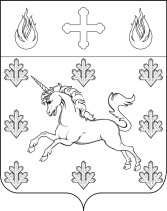 СОВЕТ ДЕПУТАТОВ ПОСЕЛЕНИЯ СОСЕНСКОЕ РЕШЕНИЕ 21 сентября 2020 года №46/1 О внесении изменений в решение Совета депутатов поселения Сосенское от 14 ноября 2019 года № 30/1 «О бюджете поселения Сосенское в городе Москве на 2020 год и плановый период 2021 и 2022 годов»В соответствии с Бюджетным кодексом Российской Федерации, Решением Совета депутатов поселения Сосенское от 17 октября 2013 № 2/14 «Об утверждении Положения о бюджетном процессе во внутригородском муниципальном образовании поселение Сосенское в городе Москве», Уставом поселения Сосенское, Совет депутатов поселения Сосенское решил:Внести изменения в решение Совета депутатов поселения Сосенское от 14 ноября 2019 года № 30/1 «О бюджете поселения Сосенское в городе Москве на 2020 год и плановый период 2021 и 2022 годов»:1.1. изложить пункт 1 Решения в следующей редакции:  «1. Основные характеристики бюджета поселения Сосенское в городе Москве на 2020 год:1.1. общий объем доходов бюджета поселения Сосенское в городе Москве в сумме 1 221 749,8 тыс. рублей;общий объем расходов бюджета поселения Сосенское в городе Москве в сумме 1 774 996,2 тыс. рублей;дефицит бюджета поселения Сосенское в городе Москве в сумме 553 246,4 тыс. рублей»;       1.2 изложить пункт 10 Решения в следующей редакции:«10. Утвердить ведомственную структуру расходов бюджета поселения Сосенское в городе Москве по разделам, подразделам, целевым статьям расходов, сформированным в соответствии с муниципальными программами поселения Сосенское и непрограммными направлениями деятельности, группам и подгруппам видов расходов классификации расходов бюджета на 2020 год согласно приложениям 5, 5.1, 5.2, 5.3, 5.4, 5.5, 5.6 к настоящему Решению»;1.3. изложить пункт 12 Решения в следующей редакции:«12. Утвердить распределение бюджетных ассигнований по целевым статьям расходов, сформированным в соответствии с муниципальными программами поселения Сосенское, а также непрограммными направлениям деятельности, и группам и подгруппам видов расходов классификации расходов бюджета поселения Сосенское в городе Москве на 2020 год согласно приложениям 7, 7.1, 7.2, 7.3, 7.4, 7.5, 7.6 к настоящему Решению»;	1.4. изложить пункт 14 Решения в следующей редакции:«14. Утвердить распределение бюджетных ассигнований по муниципальным программам поселения Сосенское и подпрограммам муниципальных программ поселения Сосенское на 2020 год согласно приложениям 9, 9.1, 9.2, 9.3, 9.4, 9.5, 9.6 к настоящему Решению»;1.5 изложить Приложение 3 к Решению в новой редакции согласно приложению 1 к настоящему Решению;1.6. дополнить приложениями 5.6, 7.6, 9.6 согласно приложениям 2, 3, 4 к настоящему Решению;1.7. изложить Приложение 11 к Решению в новой редакции согласно приложению 5 к настоящему Решению;2.   Настоящее Решение вступает в силу со дня его принятия.         3.   Опубликовать настоящее Решение в газете «Сосенские вести» и разместить на официальном сайте органов местного самоуправления поселения Сосенское в информационно-телекоммуникационной сети «Интернет».       4.    Контроль за выполнением настоящего Решения возложить на главу поселения Сосенское Бармашева К.О.Глава поселения Сосенское						               Бармашев К.О.Глава поселения Сосенское                                                                  К.О.Бармашев Приложение 2  к решению Совета депутатовпоселения Сосенскоеот 21.09.2020 г. № 46/1«Приложение 5.6 к решению Совета депутатов поселения Сосенское от 14.11.2019 г. № 30/1»  Изменение ведомственной структуры расходов бюджета поселения Сосенское в городе Москве по разделам, подразделам, целевым статьям расходов, сформированным в соответствии с муниципальными программами поселения Сосенское и непрограммными направлениями деятельности, группам и подгруппам видов расходов классификации расходов бюджета на 2020 год (тыс. рублей) Глава поселения Сосенское                                                                                                                                                     К.О.Бармашев Приложение 3к решению Совета депутатовпоселения Сосенскоеот 21.09.2020 г. № 46/1«Приложение 7.6 к решению Совета депутатов поселения Сосенское от 14.11.2019 г. № 30/1» Изменение бюджетных ассигнований по целевым статьям расходов, сформированным в соответствии с муниципальными программами поселения Сосенское, а также непрограммными направлениями деятельности, и группам и подгруппам видов расходов классификации расходов бюджета поселения Сосенское в городе Москве на 2020 год(тыс. рублей)Глава поселения Сосенское                                                                                                                                                      К.О.Бармашев Приложение 4к решению Совета депутатовпоселения Сосенскоеот 21.09.2020 г. №46/1 «Приложение 9.6 к решению Совета депутатов поселения Сосенское от 14.11.2019 г. № 30/1» Изменение бюджетных ассигнований по муниципальным программам поселения Сосенское и подпрограммам муниципальных программ поселения Сосенское на 2020 год(тыс. рублей)Глава поселения Сосенское					                                                                                               	К.О.Бармашев Приложение 5к решению Совета депутатов
 поселения Сосенское от 21.09.2020 г. №46/1«Приложение 11 к решению Совета депутатов поселения Сосенское от 14.11.2019 г. № 30/1» Источники финансирования дефицита бюджета поселения Сосенское в городе Москве на 2020 год и плановый период 2021 и 2022 годов                                                                                                                                                                                                                                                  (тыс. рублей) Глава поселения Сосенское						                                                                                            К.О.Бармашев Приложение 1
к решению Совета депутатов
поселения Сосенское
от 21.09.2020 № 46/1«Приложение 3 к решению Совета депутатов поселения Сосенское от 14.11.2019 г. №30/1»Поступление доходов в бюджет поселения Сосенское в городе Москве Приложение 1
к решению Совета депутатов
поселения Сосенское
от 21.09.2020 № 46/1«Приложение 3 к решению Совета депутатов поселения Сосенское от 14.11.2019 г. №30/1»Поступление доходов в бюджет поселения Сосенское в городе Москве Приложение 1
к решению Совета депутатов
поселения Сосенское
от 21.09.2020 № 46/1«Приложение 3 к решению Совета депутатов поселения Сосенское от 14.11.2019 г. №30/1»Поступление доходов в бюджет поселения Сосенское в городе Москве Приложение 1
к решению Совета депутатов
поселения Сосенское
от 21.09.2020 № 46/1«Приложение 3 к решению Совета депутатов поселения Сосенское от 14.11.2019 г. №30/1»Поступление доходов в бюджет поселения Сосенское в городе Москве Приложение 1
к решению Совета депутатов
поселения Сосенское
от 21.09.2020 № 46/1«Приложение 3 к решению Совета депутатов поселения Сосенское от 14.11.2019 г. №30/1»Поступление доходов в бюджет поселения Сосенское в городе Москве по основным источникам в 2020 году (с изменениями)по основным источникам в 2020 году (с изменениями)по основным источникам в 2020 году (с изменениями)по основным источникам в 2020 году (с изменениями)по основным источникам в 2020 году (с изменениями)тыс.рублейКод бюджетной классификацииНаименование доходаРанее утвержденная суммаСумма уточнений (+, -)Всего доходов000 1 00 00000 00 0000 000НАЛОГОВЫЕ И НЕНАЛОГОВЫЕ ДОХОДЫ1 150 087,40,01 150 087,4000 1 01 00000 00 0000 000НАЛОГИ НА ПРИБЫЛЬ, ДОХОДЫ32 800,00,032 800,0000 1 01 02000 01 0000 110Налог на доходы физических лиц32 800,00,032 800,0182 1 01 02010 01 0000 110Налог на доходы физических лиц с доходов, источником которых является налоговый агент, за исключением доходов, в отношении которых исчисление и уплата налога осуществляются в соответствии со статьями 227, 227.1 и 228 Налогового кодекса Российской Федерации32 800,00,032 800,0000 1 03 00000 00 0000 000НАЛОГИ НА ТОВАРЫ (РАБОТЫ, УСЛУГИ), РЕАЛИЗУЕМЫЕ НА ТЕРРИТОРИИ РОССИЙСКОЙ ФЕДЕРАЦИИ2 226,10,02 226,1000 1 03 02000 01 0000 110Акцизы по подакцизным товарам (продукции), производимым на территории Российской Федерации2 226,10,02 226,1000 1 03 02230 01 0000 110Доходы от уплаты акцизов на дизельное топливо, подлежащие распределению между бюджетами субъектов Российской Федерации и местными бюджетами с учетом установленных дифференцированных нормативов отчислений в местные бюджеты1 020,10,01 020,1100 1 03 02231 01 0000 110Доходы от уплаты акцизов на дизельное топливо, подлежащие распределению между бюджетами субъектов Российской Федерации и местными бюджетами с учетом установленных дифференцированных нормативов отчислений в местные бюджеты (по нормативам, установленным Федеральным законом о федеральном бюджете в целях формирования дорожных фондов субъектов Российской Федерации)1 020,10,01 020,1000 1 03 02240 01 0000 110Доходы от уплаты акцизов на моторные масла для дизельных и (или) карбюраторных (инжекторных) двигателей, подлежащие распределению между бюджетами субъектов Российской Федерации и местными бюджетами с учетом установленных дифференцированных нормативов отчислений в местные бюджеты5,20,05,2100 1 03 02241 01 0000 110Доходы от уплаты акцизов на моторные масла для дизельных и (или) карбюраторных (инжекторных) двигателей, подлежащие распределению между бюджетами субъектов Российской Федерации и местными бюджетами с учетом установленных дифференцированных нормативов отчислений в местные бюджеты (по нормативам, установленным Федеральным законом о федеральном бюджете в целях формирования дорожных фондов субъектов Российской Федерации)5,20,05,2000 1 03 02250 01 0000 110Доходы от уплаты акцизов на автомобильный бензин, подлежащие распределению между бюджетами субъектов Российской Федерации и местными бюджетами с учетом установленных дифференцированных нормативов отчислений в местные бюджеты1 332,40,01 332,4100 1 03 02251 01 0000 110Доходы от уплаты акцизов на автомобильный бензин, подлежащие распределению между бюджетами субъектов Российской Федерации и местными бюджетами с учетом установленных дифференцированных нормативов отчислений в местные бюджеты (по нормативам, установленным Федеральным законом о федеральном бюджете в целях формирования дорожных фондов субъектов Российской Федерации)1 332,40,01 332,4000 1 03 02260 01 0000 110Доходы от уплаты акцизов на прямогонный бензин, подлежащие распределению между бюджетами субъектов Российской Федерации и местными бюджетами с учетом установленных дифференцированных нормативов отчислений в местные бюджеты-131,60,0-131,6100 1 03 02261 01 0000 110Доходы от уплаты акцизов на прямогонный бензин, подлежащие распределению между бюджетами субъектов Российской Федерации и местными бюджетами с учетом установленных дифференцированных нормативов отчислений в местные бюджеты (по нормативам, установленным Федеральным законом о федеральном бюджете в целях формирования дорожных фондов субъектов Российской Федерации)-131,60,0-131,6000 1 06 00000 00 0000 000НАЛОГИ НА ИМУЩЕСТВО1 031 000,00,01 031 000,0000 1 06 01000 00 0000 110Налог на имущество физических лиц73 000,00,073 000,0182 1 06 01010 03 0000 110Налог на имущество физических лиц, взимаемый по ставкам, применяемым к объектам налогообложения, расположенным в границах внутригородских муниципальных образований городов федерального значения73 000,00,073 000,0000 1 06 06000 00 0000 110Земельный налог958 000,00,0958 000,0000 1 06 06030 00 0000 110Земельный налог с организаций900 000,00,0900 000,0182 1 06 06031 03 0000 110Земельный налог с организаций, обладающих земельным участком, расположенным в границах внутригородских муниципальных образований городов федерального значения900 000,00,0900 000,0000 1 06 06040 00 0000 110Земельный налог с физических лиц58 000,00,058 000,0182 1 06 06041 03 0000 110Земельный налог с физических лиц, обладающих земельным участком, расположенным в границах внутригородских муниципальных образований городов федерального значения58 000,00,058 000,0000 1 11 00000 00 0000 000ДОХОДЫ ОТ ИСПОЛЬЗОВАНИЯ ИМУЩЕСТВА, НАХОДЯЩЕГОСЯ В ГОСУДАРСТВЕННОЙ И МУНИЦИПАЛЬНОЙ СОБСТВЕННОСТИ84 061,30,084 061,3000 1 11 05000 00 0000 120Доходы, получаемые в виде арендной либо иной платы за передачу в возмездное пользование государственного и муниципального имущества (за исключением имущества бюджетных и автономных учреждений, а также имущества государственных и муниципальных унитарных предприятий, в том числе казенных)77 887,00,077 887,0000 1 11 05010 00 0000 120Доходы, получаемые в виде арендной платы за земельные участки, государственная собственность на которые не разграничена, а также средства от продажи права на заключение договоров аренды указанных земельных участков73 000,00,073 000,0071 1 11 05011 02 8001 120Доходы, получаемые в виде арендной платы за земельные участки, государственная собственность на которые не разграничена и которые расположены в границах городов федерального значения, а также средства от продажи права на заключение договоров аренды указанных земельных участков73 000,00,073 000,0000 1 11 05030 00 0000 120Доходы от сдачи в аренду имущества, находящегося в оперативном управлении органов государственной власти, органов местного самоуправления, государственных внебюджетных фондов и созданных ими учреждений (за исключением имущества бюджетных и автономных учреждений)4 887,00,04 887,0910 1 11 05033 03 0000 120Доходы от сдачи в аренду имущества, находящегося в оперативном управлении органов управления внутригородских муниципальных образований городов федерального значения и созданных ими учреждений (за исключением имущества муниципальных бюджетных и автономных учреждений)4 887,00,04 887,0000 1 11 09000 00 0000 120Прочие доходы от использования имущества и прав, находящихся в государственной и муниципальной собственности (за исключением имущества бюджетных и автономных учреждений, а также имущества государственных и муниципальных унитарных предприятий, в том числе казенных)6 174,30,06 174,3000 1 11 09040 00 0000 120Прочие поступления от использования имущества, находящегося в государственной и муниципальной собственности (за исключением имущества бюджетных и автономных учреждений, а также имущества государственных и муниципальных унитарных предприятий, в том числе казенных)6 174,30,06 174,3000 1 11 09043 03 0000 120Прочие поступления от использования имущества, находящегося в собственности внутригородских муниципальных образований городов федерального значения (за исключением имущества муниципальных бюджетных и автономных учреждений, а также имущества муниципальных унитарных предприятий, в том числе казенных)6 174,30,06 174,3910 1 11 09043 03 0002 120Прочие поступления от использования имущества, находящегося в собственности внутригородских муниципальных образований городов федерального значения (за исключением имущества муниципальных бюджетных и автономных учреждений, а также имущества муниципальных унитарных предприятий, в том числе казенных) (плата за социальный наем жилых помещений)5 180,00,05 180,0910 1 11 09043 03 0003 120Прочие поступления от использования имущества, находящегося в собственности внутригородских муниципальных образований городов федерального значения (за исключением имущества муниципальных бюджетных и автономных учреждений, а также имущества муниципальных унитарных предприятий, в том числе казенных) (плата за коммерческий наем жилых помещений)994,30,0994,3000 2 00 00000 00 0000 000БЕЗВОЗМЕЗДНЫЕ ПОСТУПЛЕНИЯ118 451,7- 46 789,371 662,4000 2 02 00000 00 0000 000БЕЗВОЗМЕЗДНЫЕ ПОСТУПЛЕНИЯ ОТ ДРУГИХ БЮДЖЕТОВ БЮДЖЕТНОЙ СИСТЕМЫ РОССИЙСКОЙ ФЕДЕРАЦИИ118 451,7- 46 789,371 662,4000 2 02 20000 00 0000 150Субсидии бюджетам бюджетной системы Российской Федерации (межбюджетные субсидии)116 258,0- 46 789,369 468,7000 2 02 29999 00 0000 150Прочие субсидии116 258,0- 46 789,369 468,7000 2 02 29999 03 0000 150Прочие субсидии бюджетам внутригородских муниципальных образований городов федерального значения116 258,0- 46 789,369 468,7910 2 02 29999 03 0001 150Прочие субсидии бюджетам внутригородских муниципальных образований городов федерального значения (в сфере жилищно-коммунального хозяйства, благоустройства и дорожной деятельности)116 258,0- 46 789,369 468,7000 2 02 30000 00 0000 150Субвенции бюджетам субъектов Российской Федерации и муниципальных образований2 193,70,02 193,7000 2 02 35118 00 0000 150Субвенции бюджетам на осуществление первичного воинского учета на территориях, где отсутствуют военные комиссариаты2 193,70,02 193,7910 2 02 35118 03 0000 150Субвенции бюджетам внутригородских муниципальных образований городов федерального значения на осуществление первичного воинского учета на территориях, где отсутствуют военные комиссариаты2 193,70,02 193,7ВСЕГО ДОХОДОВ1 268 539,1- 46 789,31 221 749,8Наименование Код ведомстваКБККБККБККБКСумма
Наименование Код ведомстваРзПрЦСРВРСумма
Администрация поселения Сосенское910+ 4 863,0ЖИЛИЩНО-КОММУНАЛЬНОЕ ХОЗЯЙСТВО91005+ 4 863,0Благоустройство9100503+ 4 863,0Организация сбора и вывоза бытовых отходов и мусора в поселении Сосенское910050311 0 00 00000+ 51 652,3Мероприятия по ликвидации мест несанкционированного размещения отходов910050311 0 01 00000+ 51 652,3Закупка товаров, работ и услуг для обеспечения государственных (муниципальных) нужд910050311 0 01 00000200+ 51 652,3Иные закупки товаров, работ и услуг для государственных (муниципальных) нужд910050311 0 01 00000240+ 51 652,3Непрограммные направления деятельности органов государственной власти в части предоставления межбюджетных трансфертов910050333 0 00 00000- 46 789,3Непрограммные направления деятельности органов государственной власти в части предоставления межбюджетных трансфертов бюджетам внутригородских муниципальных образований910050333 A 00 00000- 46 789,3Субсидии бюджетам внутригородских муниципальных образований910050333 A 02 00000- 46 789,3Консолидированная субсидия бюджетам внутригородских муниципальных образований в целях софинансирования расходных обязательств городских округов и поселений, возникающих при исполнении полномочий органов местного самоуправления в сфере жилищно-коммунального хозяйства, благоустройства и дорожной деятельности910050333 A 02 02000- 46 789,3Содержание дворовых территорий910050333 A 02 02600- 46 789,3Закупка товаров, работ и услуг для обеспечения государственных (муниципальных) нужд910050333 A 02 02600200- 46 789,3Иные закупки товаров, работ и услуг для государственных (муниципальных) нужд910050333 A 02 02600240- 46 789,3ИТОГО:+ 4 683,0НаименованиеЦСРВРСуммаОрганизация сбора и вывоза бытовых отходов и мусора в поселении Сосенское11 0 00 00000+ 51 652,3Мероприятия по ликвидации мест несанкционированного размещения отходов11 0 01 00000+ 51 652,3Закупка товаров, работ и услуг для обеспечения государственных (муниципальных) нужд11 0 01 00000200+ 51 652,3Иные закупки товаров, работ и услуг для государственных (муниципальных) нужд11 0 01 00000240+ 51 652,3Непрограммные направления деятельности органов государственной власти в части предоставления межбюджетных трансфертов33 0 00 00000- 46 789,3Непрограммные направления деятельности органов государственной власти в части предоставления межбюджетных трансфертов бюджетам внутригородских муниципальных образований33 A 00 00000- 46 789,3Субсидии бюджетам внутригородских муниципальных образований33 A 02 00000- 46 789,3Консолидированная субсидия бюджетам внутригородских муниципальных образований в целях софинансирования расходных обязательств городских округов и поселений, возникающих при исполнении полномочий органов местного самоуправления в сфере жилищно-коммунального хозяйства, благоустройства и дорожной деятельности33 А 02 02000- 46 789,3Содержание дворовых территорий33 А 02 02600- 46 789,3Закупка товаров, работ и услуг для обеспечения государственных (муниципальных) нужд33 A 02 02600200- 46 789,3Иные закупки товаров, работ и услуг для государственных (муниципальных) нужд33 A 02 02600240- 46 789,3И Т О Г О   П Р О Г Р А М М Н Ы Е   Р А С Х О Д Ы+ 51 652,3И Т О Г О   Н Е П Р О Г Р А М М Н Ы Е   Р А С Х О Д Ы- 46 789,3ВСЕГО:+ 4 863,0Наименование программыПрограмма/подпрограммаСумма Организация сбора и вывоза бытовых отходов и мусора в поселении Сосенское11 0 00 00000+51 652,3Мероприятия по ликвидации мест несанкционированного размещения отходов11 0 01 00000+51 652,3И Т О Г О   П Р О Г Р А М М Н Ы Е   Р А С Х О Д Ы+51 652,3администраторВид источников финансирования дефицита бюджетаВид источников финансирования дефицита бюджетаВид источников финансирования дефицита бюджетаВид источников финансирования дефицита бюджетаВид источников финансирования дефицита бюджетаВид источников финансирования дефицита бюджетаВид источников финансирования дефицита бюджетаНаименование показателя2020 год2021 год2022 годадминистраторгруппаподгруппастатьяподстатьяэлементпрограмма (подпрограмма)экономическая классификацияНаименование показателя2020 год2021 год2022 годДефицит/профицит бюджета поселения Сосенское
 в городе Москве553 246,470 564,097 551,400090000000000000000Источники финансирования дефицита бюджетов - всего553 246,470 564,097 551,400001050000000000000Изменение остатков средств на счетах по учету средств бюджета553 246,470 564,097 551,400001050201000000500Увеличение прочих остатков средств бюджетов-1 221 749,8-1 155 805,4-1 158 737,000001050201000000510Увеличение прочих остатков денежных средств бюджетов-1 221 749,8-1 155 805,4-1 158 737,091001050201030000510Увеличение прочих остатков денежных средств бюджетов внутригородских муниципальных образований городов федерального значения -1 221 749,8-1 155 805,4-1 158 737,000001050201000000600Уменьшение прочих остатков средств бюджетов1 774 996,21 226 369,41 256 288,400001050201000000610Уменьшение прочих остатков денежных средств бюджетов1 774 996,21 226 369,41 256 288,491001050201030000610Уменьшение прочих остатков денежных средств бюджетов внутригородских муниципальных образований городов федерального значения 1 774 996,21 226 369,41 256 288,4